Podklady k samostudiu z důvodu uzavření základních škol 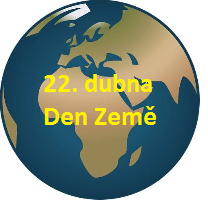 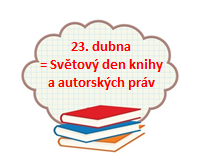 na dobu od 14. do 24. dubna 2020 – 7.AČeský jazyk a literatura – učitel: Mgr. Marcela Šarochová                     kontakt: Marcela.Sarochova@zshajeslany.cz                      Milí žáci,pokračuje další období domácího učení. Snažím se vám výuku usnadnit, vše však záleží na vašem technickém vybavení. Je nutné, abyste pracovali nejen na počítačích, ale také do sešitů. V zadání máte 4 cvičení, která napište do školních sešitů. Všechny další úkoly můžete vypracovávat v Google učebně: kurz  blj5gbc.                                                                                                                                 Mluvnice:Napiš cvičení str. 99/cv.1, 2, str. 79/cv.4, str. 75/ cv.9Oprav chyby:Buď vytiskni a oprav jako učitel, nebo opiš správně, popř. vyplň v Google Učebně. Toto cvičení pošli paní učitelce ke kontrole.Po dlouhé nemoci byl stále slabí a pobledlí.Tupím nožem to neukrojíš.U plotu roskvetl růžovými květy šípkový keř.Zachránce tonoucího začal ihned z umělým dýcháním.Velrybí mládě uvízlo na mělčinně.Co jsi četl z novější České literatury?Škody spůsobené tajfunem byly nedozírné. Kožichy ze sobolích kožek patřily vždy k nejdraším.Rodiče bydlí v přízemí a mladí manželé v podkrový.Na jižní straně náměstí se táhla řada domů se starobylým poddloubím. Ke mlýnu přijížděly automobily naložené pytly obilí.Uproztřed palouku stojí v pestré směsi stromoví a křoví mohutný javor.Zámek je otevřen každý den kromně pondělí.Prázdniny rychle ubýhaly a začátek školního roku se blížil.Z oken hotelu, ve kterém jsme se ubytovaly, byla krásná vyhlídka. Sloh: Životopis – uč. str. 168 – 169 – napiš svůj strukturovaný životopisLiteratura: Život a dílo Karla Hynka Máchy – přečíst MájZápis do sešitu:Karel Hynek MÁCHA * 16. 11. 1810 v Praze+ 6. 11. 1836 v Litoměřicíchbásník, nejvýznamnější představitel českého romantismuromantismus = literární směr 1. poloviny 19. století      zvýrazněný individualismus a subjektivismus, konfliktní          prožívání světa, citlivost, únik z všedního života do        idealizované historie, lákaly je cizí krajepředčasně zemřelý – na zápal plic – pomáhal při hašení požáru, pohřben v Litoměřicích, r. 1939 jeho ostatky přemístěny do Prahy na Vyšehrad – druhý pohřeb 7. 5. 1939 -  vlastenecká manifestace proti fašismugymnázium, práva – praktikant advokátní kancelářecestoval – po českých hradech, pěšky do Itálie kresbypřítelkyně Lori ŠomkováDílo:Máj = lyrickoepická báseň, předzpěv je oslavou českého                 národaromán Cikánipovídka MárinkaAnglický jazyk – učitel:  Michaela Schrötterová                                  kontakt: Michaela.Schrotterova@zshajeslany.cz                                                                                                                           1. Úvod do 5. lekce- zopakovat si slovní zásobu (They’ve been successful) – PS strana 78/5A - zopakovat - gramatika - předpřítomný čas prostý + zápor - PS strana 72/5.1, 5.2https://www.youtube.com/watch?v=ENao97DDmQQhttps://www.youtube.com/watch?v=i9GlEYf8_5Ihttp://anglictina.chrustova.eu/gramatika/predpritomny-cas.phpdokončit – PS strana 44 a 45, UČ strana 56 a 57GRAMATIKA: present perfectSkladba větyVětu v předpřítomném čase tvoříme kombinací...pomocného slovesa HAVE...... a významového slovesa ve tvaru tzv. minulého příčestí.Minulé příčestí je jinak známé také jako tzv. "třetí tvar", protože se ve slovnících a v tabulkách nepravidelných sloves uvádí jako třetí. Otázka a zápor se tvoří běžným způsobem.Příklad:(seen – past participle (příčestí minulé))2. nepravidelná slovesapodívejte se na ta nejpoužívanější, příklad najdete v pracovním sešitě na straně 46/1 (zopakovat si slovesa v minulém čase (past simple) a seznámit se se slovesy v příčestím minulém (past participles) viz. tabulka PS 79 – slovesa pouze z tohoto cvičení3. pokračování - nová slovní zásoba strana 78/5B (Have you ever climbed a mountain?)- opětovně gramatika – pracovní sešit strana 72- pracovní sešit strana 46/1, 2, 3- učebnice strana 58/přečíst komiksPředpřítomný čas VS minulý čas: https://www.youtube.com/watch?v=De24Isi6Rk0V tomto úseku samostudia se zaměřte na nepravidelná slovesa- minulý čas (past simple) a na příčestí minulé (past participle)+ skladba věty v předpřítomném časeDo Google classroom nahraji audionahrávky z učebnice, abyste mohli texty poslouchat. Anglický jazyk – učitel: Květa Dytrychová                                                     kontakt: Kveta.Dytrychova@zshajeslany.cz                                                              Téma – Zkušenosti – učebnice str. 56 – 59, V PRACOVNÍM SEŠITU str. 44 – 47:V online učebně “Poslechová cvičení – poslech lekce 5 – část A & B“Slovní zásoba v pracovním sešitě na str. 78 - 5. lekce – část A, část B, část C – umět slovíčka psát a vyslovovat!!!Nepravidelná slovesa v PS na str. 79 – umět 3. tvar nepravidelných sloves psát a vyslovovat!!!Týden: 5. Lekce – část A – slovní zásoba They´ve been successfulPomocí materiálu v online učebně “Slovíčka s výslovností“ umět každé slovíčko napsat a vyslovovat Učebnice str. 56 cv. 1 – prohlédnout si obrázky a doplnit slovesa v předpřít. času do jednotlivých frázíUčebnice str. 56 cv. 2 – prohlédnout si obrázky a poslechnout si cvičení z audionahrávky, přečíst a přeložit textPracovní sešit str. 72 část 5.1 & 5.2 – Předpřítomný čas – opsat si vysvětlení gramatiky do školního sešituUčebnice str. 57 cv. 4a – Předpřítomný čas – přečíst, přeložit a doplnit jednotlivé věty z úvodního textuUčebnice str. 57 cv. 7 - prohlédnout si obrázky a poslechnout si cvičení z audionahrávky, vybrat ze dvojice obr.Pracovní sešit str. 44 cv. 1, cv. 2, cv. 3, cv. 4 – vypracovat písemněPracovní sešit str. 45 cv. 5, cv. 6 – vypracovat písemněTýden: 5. Lekce – část B, část C – slovní zásoba - Have you ever …? + Making people awarePomocí materiálu v online učebně “Slovíčka s výslovností“ umět každé slovíčko napsat a vyslovovat Učebnice str. 58 cv. 1 – prohlédnout si komiks, poslechnout si cvičení z audionahrávky, odpovědět na otázkuUčebnice str. 59 cv. 2 – znovu si prohlédnout komiks, případně poslechnout audio a doplnit věty podle cv. 1Pracovní sešit str. 72 část 5.3 & 5.2 & 5.5 – Předpřítomný čas otázky, krátké odpovědi, ever and never – opsat si vysvětlení této gramatiky do školního sešituUčebnice str. 59 cv.3a, cv. 4a – Předpřítomný čas – přečíst, přeložit a doplnit jednotlivé věty z úvodního textuUčebnice str. 59 cv. 5 – Předpřítomný čas – vytvořit otázky a krátké odpovědi na základě úvodního textu cv. 1Učebnice str. 59 cv. 6ab – Předpřítomný čas – podle obrázků vytvořit kladné věty, záporné věty a otázkyPracovní sešit str. 46 cv. 1, cv. 2, cv. 3 – vypracovat písemněPracovní sešit str. 47 cv 4, cv. 5, cv. 6 – vypracovat písemně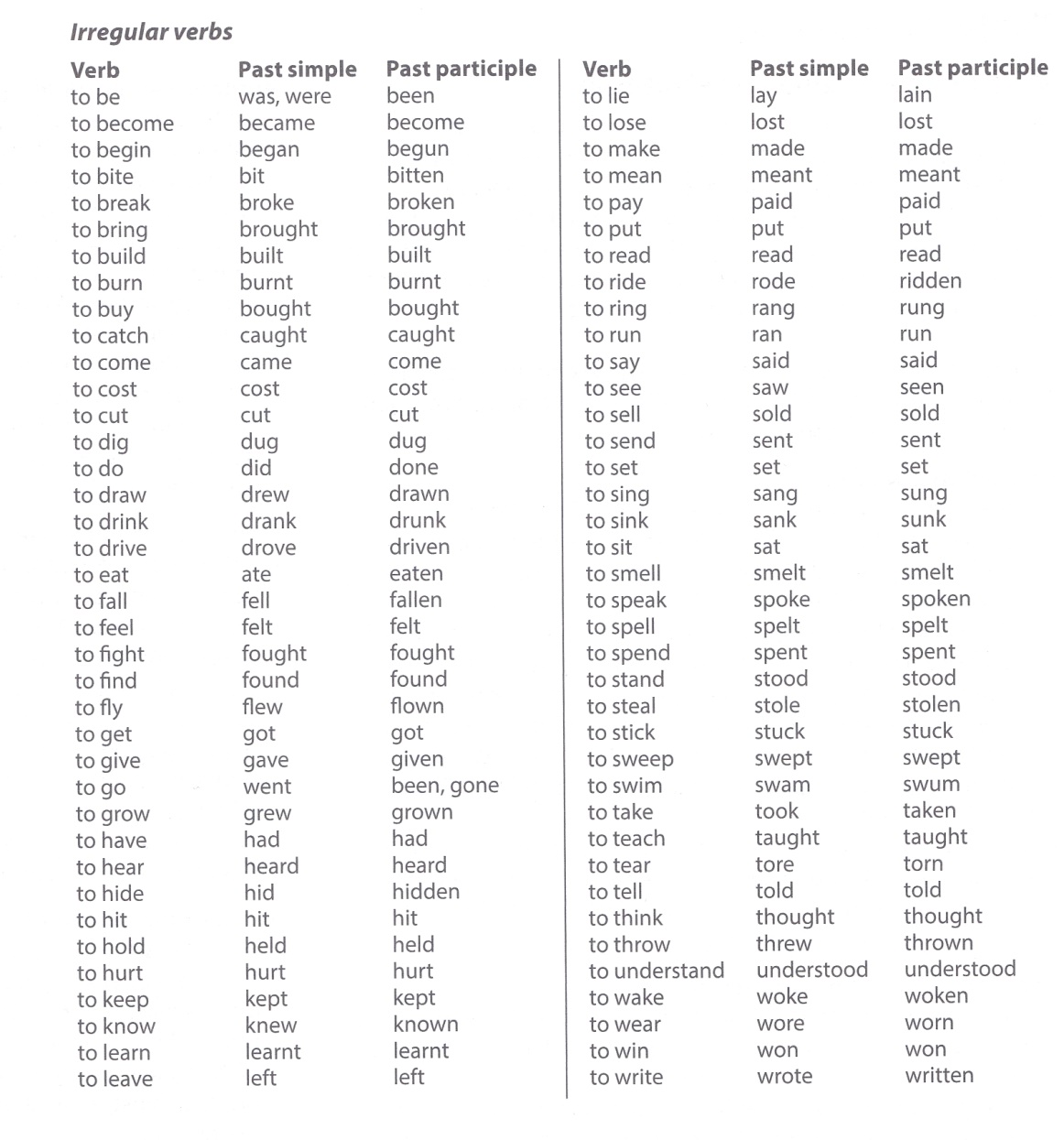 Ruský jazyk – učitel:  Viktoriia Ravliuk                                                                              kontakt:  vikyravliuk@seznam.czKód kurzu: 5epe2wxTéma (NL). Domácí mazlíčci.1. Slovní zásoba.Učebnice str. 48—opsat do školního sešitu a naučit se nazpaměť,Str. 76,77,78—4. lekce Slova a fráze— seznámit se a postupně se učit.2. Učebnice str. 44/10 - podle zadání (používat gumovací tužku)V tomto cvičení se seznámíš s další slovní zásobou lekce, a to s domácími mazlíčky.3. Gramatika.Vazba: «У меня есть.....», učebnice str. 48 II.— opsat do školního sešitu a naučit.4. Učebnice str. 44/11A), 11B) - podle zadání ( používat gumovací tužku)V tomto cvičení dbejte na odpověď celou větou: «Это кошка. Это собака.....»5. Učebnice str. 45/13—čtení s porozuměním. Cvičení může být ve formě rozhovoru jako představení  své rodiny.6. Učebnice str. 46—prohlédni si obrázky a odpověz na zadání v úkolu.Domácí úkol:PS str. 53-55/10Podívej se na video: Ералащ «Звиринец» a odpověz na otázky, které máš v učebnice na str. 46 dole.Odpovědi zašli elektronicky na mail: vikyravliuk@seznam.cz(Žáci,, kteří jsou přihlášení  v google classroom, je jiný domácí úkol).Odkaz na video. https://www.youtube.com/watch?v=n9tr24v6EToOnline cvičení pro ruský jazyk.Vycházejí z jednotlivých lekcí, které se nacházejí v učebnici. Pro využívání těchto online cvičení se není třeba registrovat na webových stránkách. Všechna online cvičení jsou dostupná zdarmahttp://klett.cz/online_cviceni.php#lang=russian&book=knac_4&cap=4&test=1   Ruský jazyk – učitel: Mgr. Marie Čečrdlová                                                     kontakt: Marie.Cecrdlova@zshajeslany.cz                                                Ústně slovíčka 5. lekce – učebnice str. 79 – 80, nepsat je. Naučit se vazbu : U meňá  jesť…(doplnit nějakým slovíčkem z  5. lekce  - na téma byt, dům).                                Např.: U meňá jest kvartíra (dom, kréslo, dáča, balkón, škaf…) – Já mám byt (dům, křeslo, chatu, balkon, skříň…)Podobně i vazba : U těbjá jesť.., U nás jesť.., U něvó jesť…, U nich jesť… -( Ty máš…, My máme…, On má…, Oni mají…)Pomůže Ti učebnice str. 52/ cvičení 8A a pod ním oranžová tabulka.Vše procvičovat jen ústně.V pracovním sešitu: Str. 53 / cvičení 10 – přepsat psací azbukou  pouze šest vět na této stránce ( kdo nemá písanku u sebe, zkusí si to napsat na papír). Pokud možno poslat Mgr. Čečrdlové opět ofocené (oskenované na mail: Marie.cecrdlova@centrum.cz.Když to nepůjde, zkontroluji to až ve škole. Německý jazyk – učitel: Mgr. Šimon Uxa                                                                    kontakt:  Simon.Uxa@zshajeslany.czOpsat do školního sešitu názvy zemí – uč. 71Časování sloves sprechen a arbeiten – zapsat do školního sešitu a vyznačit koncovky barevněPísemně PS 50/74. Procvičování pravopisu-PS 53/13, ústně opakovat názvy zemí – možno využít křížovkywww.nemecky.netMatematika – PaedDr. Karla Hrdličková                                                           kontakt: Karla.Hrdlickova@zshajeslany.cz                                                                                                  Prosím všechny přihlášené žáky, aby pokračovali ve své práci na Google Classroom. Pokud někteří ještě nejste přihlášeni, udělejte to co nejdříve. Pokud tuto možnost nemáte, práce  z učebny je přiložena níže1) Vypracovat do domácího sešitu z učebnice 7-I.díl:                                                                                                            str.153/5,6      str.154/10    2) Zopakovat si a procvičit téma úhly a trojúhelník v těchto on line testech (na této straně si vyzkoušej všechny testy začínající slovy úhly a trojúhelník)https://www.onlinecviceni.cz/exc/pub_list_exc.php?action=show&search_mode=chapter&class=6&subject=Matematika&search1=08.+Geometrie#selid3) Zopakovat si vše o čtverci a obdélníku podle sešitu a do školního sešitu vypočti tyto úlohy:       uč. 7-II.díl str.25/1a,b (pro dobrovolníky i c,d)                                                                                    uč. 7-II.díl str.25/2 (pouze u těch čtverců, které jste řešili v úloze 1)                                           uč. 7-II.díl str.25/3 (pouze pro dobrovolníky)4) Prostuduj si pojmy o čtyřúhelnících v uč. 7-II.díl str.5 – 8. Známé pojmy si zopakuj a nové vyhledej (konvexní a nekonvexní čtyřúhelník, součet úhlů v čtyřúhelníku, střední příčka a výška rovnoběžníku) a zapiš do školního sešitu5) Historie matematiky. Matematika má hluboké kořeny, podívej se na následující video z historie matematiky.                                                                                                                     Abakus - jeden z nejdůležitějších nástrojů všech dob a předek dnešních počítačů. https://www.televizeseznam.cz/video/jedna-dve-tri/abakus-jeden-z-nejdulezitejsich-nastroju-vsech-dob-a-predek-dnesnich-pocitacu-26) Shlédnout tyto dva díly seriálu „Bankovkovi“:                                                                   Bankovní účet a karty a Penízehttps://decko.ceskatelevize.cz/videa?g=podle-poradu&porad=1316664#BPokud něco nezvládnete, nevadíPřípadné nutné dotazy k učivu: Karla.Hrdlickova@zshajeslany.czObčanská výchova – učitel: Mgr. Marcela Šarochová                               kontakt: Marcela.Sarochova@zshajeslany.cz                      Ochrana člověka v době mimořádných událostíVyber si jedno z nabízených témat a zpracuj ho do sešitu (encyklopedie, vlastní kniha, wikipedie aj. – piš jen základní info: tsunami, orkán (tornádo), sněhová kalamita, únik chemické látky do prostředí, epidemie/pandemie. Sleduj v TV, na internetu, v novinách apod. aktuální dění okolo nouzového stavu v ČR. Zaměř se i na činnost integrovaného záchran. systému.Zapiš si do sešitu pojem nouzový stav – vysvětli ho, vypiš důležitá čísla na tísňové volání a vysvětli, jaký mají význam. Sleduj a čti si různé zprávy o vzájemné pomoci lidí v době nouzového stavu/krizové situace např. šití roušek, pomoc studentů lékařských fakult atd. – jednu zprávu s datem a zdrojem, kde jsi ji zjistil, zapiš do sešitu – dobrovolný úkolZeměpis – učitel:   Ing. Jan Týř                                                                                             kontakt: Jan.Tyr@zshajeslany.cz                                  Souhrnné opakování veškerého dosud probraného učiva z území největšího světadílu Asie. Kapitoly na sebe navazují v sešitě takto (poloha, povrch, členitost, vodstvo, V Asie, Čína, Japonsko, J Asie, Indii, JZ Asie, JV Asie + Asijští tygři)KONTROLOVAT DENNĚ UČEBNU NA GOOGLU!!!NOVÁ LÁTKA – EVROPAEvropa slepá mapa – pro práci s atlasem na zadaných úkolech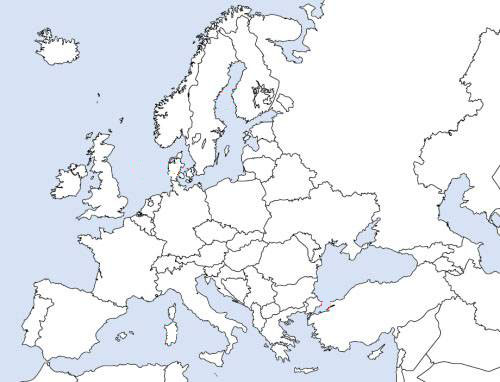 Používat výuková videa a cestopisné průvodce pro jednotlivé oblasti Evropy. Ideální využití YouTube. National Geographic a dalších.Úkoly pro práci s mapou a zápis do sešitu:Evropa představuje 7 % z rozlohy pevniny 2. nejmenší světadíl (10,5 mil.km2)Nejnižší průměrná nadmořská výška a nejčlenitější pobřežínejvětší hustota zalidnění.Na kterých polokoulích se rozkládá Evropa? ………………………………………………Do mapy zakreslete hranici mezi Evropou a Asií.Zakreslete nultý poledník a Severní polární kruh.Vypiš nejzazší body Evropy (S, J, V, Z).Písmeny označ poloostrovy: Apeninský, Balkánský, Peloponéský, Pyrenejský, Bretaňský, Skandinávský, Krym.Čísly označ ostrovy: Island, Britské ostrovy, Korsika, Sardinie, Sicílie, Kréta, Baleáry.Důležitá informacePřes své Google účty se co nejdříve připojte na Google Classroom kód kurzu: 7. A - a5fuhtrDějepis – učitel: Mgr. Marie Čečrdlová                                                            kontakt: Marie.Cecrdlova@zshajeslany.cz                                                Prosím vypracovat písemně odpovědi na otázky a poslat na můj e-mail: Marie.cecrdlova@centrum.cz pokud možno ve Wordu nebo odpovědi napsat přímo do mailu. Děkuji.Učebnice D7 – pročíst, prostudovat opět str. 141 – 145 – téma je opět Renesance a humanismus. Odpověz na otázky, vyber jen jednu možnost:Kolébkou renesance je: a) Florencie, b) New York, c) SlanýHumanismus dává přednost: a)životu před narozením, b)životu pozemskému, c)životu po smrtiLeonardo da Vinci byl: a)panovník, b)papež, c)umělecShakespeare napsal hru: a) Romeo a Julie, b)Hra o trůny, c) Lotrando a ZubejdaStavba HVĚZDA v Praze je: a)hvězdárna, b) kostel, c) renesanční letohrádekOpět Ti pomůže učebnice – text, obrázky, fotografie na stránkách 141 – 145Např.: Jako odpověď stačí napsat třeba jen 1c, 2c, 3a… upozorňuji, že to je jen příklad a odpověď nemusí být správná.Přírodopis – učitel: Mgr. Klára Hlaváčková                                                    kontakt: Klara.Hlavackova@zshajeslany.cz                         1. Cykasy a jinany- přečti si v učebnici krátkou kapitolu o jinanech a cykasech (strana 75 – 76)- do sešitu si vypiš pouze dva zástupce - jinan dvoulaločný a cykas indický- zopakuj si veškeré učivo nahosemenných rostlinách a vyplň online poznávačku na google classroom (nezapomeň odeslat), kdo nemá přístup, vypracuje písemně otázky 1, 8, 9 na straně 75 a odpovědi odešle na mail klara.hlavackova@zshajeslany.cz2. Stavba rostlinného těla - kořen- pusť si online výklad o kořenu rostlin na odkaze https://www.youtube.com/watch?v=wIBDjLohLpY nebo prostuduj tuto kapitolu v učebnici na straně 77 – 78- Do sešitu si pod nadpis Kořen vypiš funkce kořenu a nakresli si tužkou typy kořenových soustav (obrázek 175, strana 77) a tvary kořenů (obrázek 177, strana 78)* Doplňující učivo a procvičování (dobrovolně)https://www.youtube.com/watch?v=6o1TNVGPnX0 – poznávačka, zahrnuje i neprobírané druhyhttps://www.skolasnadhledem.cz/game/2090 - procvičení nahosemenné rostlinyFyzika – učitel:  Ing. Pavel Rulf                                                                                        kontakt: Pavel.Rulf@zshajeslany.czProsím všechny přihlášené žáky, aby pokračovali ve své práci na Google Classroom. Pokud někteří ještě nejste přihlášeni, udělejte to co nejdříve, kód kurzu fyziky je: ilnoj4mPokud tuto možnost nemáte, práce z učebny je přiložena nížeAtmosférický tlak – pokračování uč. fyziky str. 99 – 103 pozorně přečíst, nakreslit si obrázky s popisem, udělat výpisky do sešitu z fyziky Přečti si a prohlédni videa na konci odkazuhttps://www.vedanasbavi.cz/orisek-42-zs-vnb-iii-02-atmosfericky-tlak?ID_mesta=1&IDp=4https://edu.ceskatelevize.cz/atmosfericky-tlak-5e4418c717fa7870610ecfe4str. 102 zopakovat cvičení d) – h)str. 102 Měli byste umět cvičení 1 – 5.  U cv. 4 výška patra ve škole = 4m, tedy od sklepa na půdu 12m max. 14mstr. 102/cv. 6 – 11, v ot. 6 můžete použít, pokud máte brčko, nebo čistou hadičku.Str. 102/cv.14 – zkuste vyrobit napáječku pro včelky, ptáčky.Str. 103/cv.20 – pokud máte prkýnko ze staré lísky (dřevěné bedýnky), proveďte pokus podle ot. 20Str. 103/cv.21 – 24 – zkuste odpovědět na tyto 4 otázky a pošlete mi odpovědiArchimedův zákon a vztlaková síla uč. fyziky str. 104 – 111 pozorně přečíst, nakreslit si obrázky s popisem, udělat výpisky do sešitu z fyziky Poslední pokus jasně vysvětluje Archimedův zákon a vztlakovou síluhttps://www.youtube.com/watch?v=BF49soKgUKYstr. 109 zopakovat si otázky a) – f)zkusit pokus str. 109/cv.1 - na gumičku přivaž předmět s větší hustotou než má voda, zkus ho ponořit do nádoby s vodou, co pozoruješ na gumičce?Vypracuj str.109/cv.3 – 15, 22, 25 – 27, 32 Vypočti příklady 23 a 31, bývají v testech. Při velkých nejasnostech využij nápovědu str. 159.   Pomůcka na způsob řešení příkladů     https://www.youtube.com/watch?v=qPSd5d0zscsPoslechni si a porozuměj         https://www.youtube.com/watch?v=7_OkSwYsL4EKaždý kdo má kuchyňskou váhu, může provést pokus str. 111 Poklad na jezeře.Pomůcky: kuchyňská váha, nejlépe elektronická, širší sklenička s vodou, plastová mistička nebo plechové víčko od přesnídávky, malé šroubky, hřebíčky, nebo kancelářské sponky jako poklad.Postup práce: 1. Do skleničky vodu do poloviny skleničky, na vodu plovoucí mističku s pokladem                          2. Označit na skleničce hladinu kam sahá voda (centrofix), popř.lepenka                          3. Vysypat obsah mističky (poklad) do skleničky                          4. Co udělá hladina vody ve skleničce a proč?                    Případné nutné dotazy k učivu: Pavel.Rulf@zshajeslany.czInformatika – učitel:  Bc. Jakub Fric                                                                             kontakt: Jakub.Fric@zshajeslany.cz                                                                                     Čísla kurzů a kontakty platí z předchozího zadání.Pokračovat v tvorbě webových stránek. Je možné stránky vylepšit vlastním obrázkem, fotografií nebo animací. Nezapomeňte respektovat autorský zákon, tzn., že všechny převzaté texty, obrázky, videa a další příspěvky, které berete z jiného zdroje, musí mít povolení autora k tomu, že je používáte na svých webových stránkách. Proto je dobré se orientovat na Wikipedii, Pixabay, Classroom Clipart a další portály, kde je většina materiálů volně využitelná.Žáci, kteří udělají na svých webových stránkách nějaké úpravy od posledního odevzdání, pošlou odkaz na své webové stránky ještě jednou. Mohou doplnit komentář, co se jim podařilo, co jim nešlo.Kdo bude hotov, může si vyplnit opakovací test v kurzu.Žáci, kteří nepracují v Google učebně, si mohou vyplnit opakovací test. Test je k dispozici před seznamem tříd v odkazech na studijní materiály.Hudební výchova – učitel: Bc. Lucie Fricová                                                          kontakt: Lucie.Fricova@zshajeslany.czMuzikál – učebnice str. 121 -128 (přečíst text, do sešitu vypsat, co je muzikál)Muzikál – vyhledejte  informace o nějakém muzikálu (nejlépe ten, který jste měli možnost vidět), do sešitu napište – Kdo je autorem hudby, textu (libreta), kdo ztvárnil hlavní role (zpěvák/ zpěvačka) a krátce napište o čem vámi vybraný muzikál je (nechci ale zkopírovaný text z internetu!)Skladatel – učebnice str.129 – 134 přečíst si textZazpívejte si, jen tak pro radost nějakou Vaší oblíbenou píseň.Výtvarná výchova – učitel:   Mgr. Hana Havelková                                         kontakt: Hana.Havelkova@zshajeslany.cz                                                  Rostliny/ Živočichové/ Vesmír – koláž. Z novinového papíru, zbytků balicího papíru, plastových brček, špejlí (z materiálu, co máš doma k dispozici) vytvoř obrázek na jedno ze zadaných témat dle vlastní fantazie. Pokud nemáš k dispozici lepidlo, obrázek namaluj.Tělesná výchova – učitel:    Bc. Jakub Fric                                                                    kontakt: Jakub.Fric@zshajeslany.cz                                                                                     Zacvič si z pohodlí domova podle následujícího videahttps://www.youtube.com/watch?v=6w73P5WWPnw 2x týdně si udělej rozcvičku na protažení Tělesná výchova – učitel:  Viktoriia Ravliuk                                                                     kontakt:  vikyravliuk@seznam.czPosilování celého tělahttps://search.seznam.cz/?q=posilov%C3%A1n%C3%AD+cel%C3%A9ho+t%C4%9Bla+-+full+body+workout+-+fitness+go&url=https%3A%2F%2Fwww.youtube.com%2Fwatch%3Fv%3DWJug6iEhnSc&v=2&c=1&data2=GJOJjXnTlohr4HheVsyK_Z2OhC-veJE0O7_CJVPHpBxuk1osGswJADN7zeu7pYfSdlNz07rJWXa4KDKNx-nYZygyuB7RM5Wr5AKUngABfPXa-eqHJNeUa5OwBIdcfi_y-oLxI9Ygha1tFc9vb0UkYgszVPjTanečekhttps://www.youtube.com/watch?v=5Xx4tszZ-DEPříprava na cvičení a základy gymnastikyhttps://www.youtube.com/watch?v=jSfxt64TuPYRozcvička - Protahováníhttps://www.youtube.com/watch?v=ASufVEZE8ak6 minut RANNÍ JÓGYhttps://www.youtube.com/watch?v=30Zzbz3gXHQKonverzace v anglickém jazyce – učitel:  Jana Rohlová                                     kontakt: Jana.Rohlova@zshajeslany.cz                                                          Přírodovědný klub – učitel: Mgr. Klára Hlaváčková                                      kontakt: Klara.Hlavackova@zshajeslany.cz                         Vyraz na procházku do přírody a pokus se vnímat, co vidíš a slyšíš kolem sebe. Všímej si změn, které přineslo jaro – zpěv skřivana, hvízdání kosů, probouzející se rostliny, první tráva, pupeny na větvích..Pokus se určit dřeviny (stromy), které během své procházky uvidíš a vypiš alespoň 10 různých druhů. Seznam odešli na mail klara.hlavackova@zshajeslany.cz. S určováním ti může pomoci online klíč, dostupný na https://slideplayer.cz/slide/1966198/Přírodovědný klub – učitel: Ing. Tomáš Caska                                                      kontakt: Tomas.Caska@zshajeslany.cz                                                                                        Pokračovat v herbáři. Sportovní hry – učitel:  Viktoriia Ravliuk                                                                           kontakt:  vikyravliuk@seznam.cz